Sportoviště 2016 – Hřiště v Jiříkově a KameniV roce 2016 byly v areálu sportovišť v obcích Jiříkov a Kamen provedeny nátěry dřevěných prvků, instalace nových ochranných sítí a opravy stávajícího oplocení. Nátěry dřevěných prvků byly provedeny firmou Luboš Kopásek. Instalace nových ochranných sítí a opravy stávajícího oplocení bylo provedeno svépomocí.Tato akce byla spolufinancována z Fondu Vysočiny částkou 16 224,- Kč.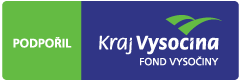 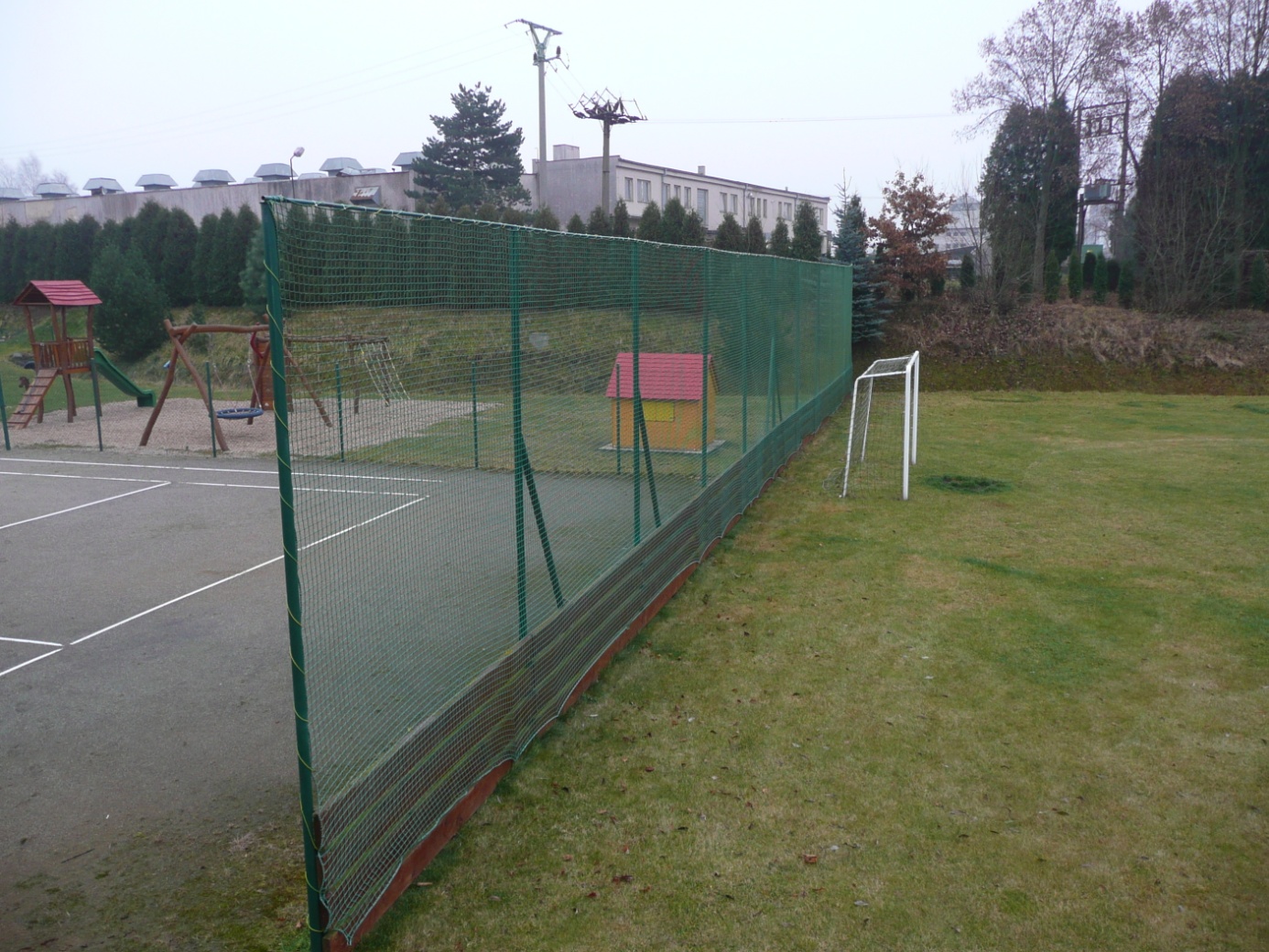 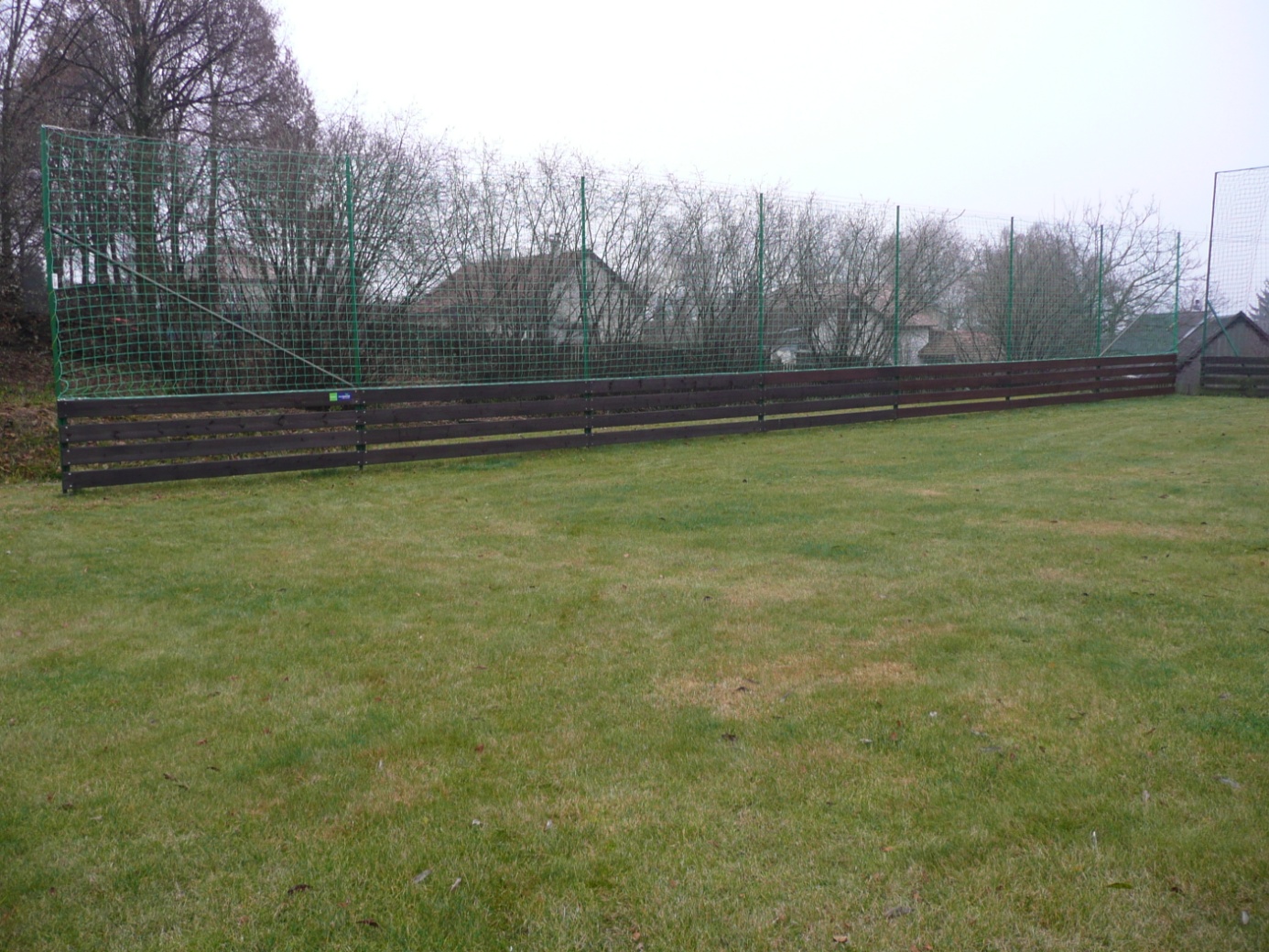 